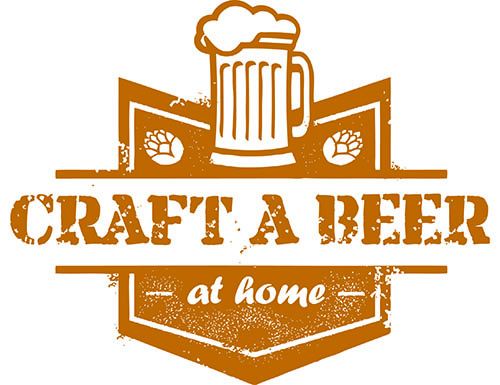 Saturday, July 27, 2019  5:30-8:30pmIndian Valley Beer Fest at the Library100 E. Church Rd.  Telford, PA215-723-9109   HOME BREWER COMPETITION ENTRY FORMBREWER CONTACT INFORMATIONHOME BREW INFORMATIONDo a Save As -- which includes your last name -- onto your computer.Email your completed entry form to jpfahler@comcast.net. Text or call with questions:  610-417-1723